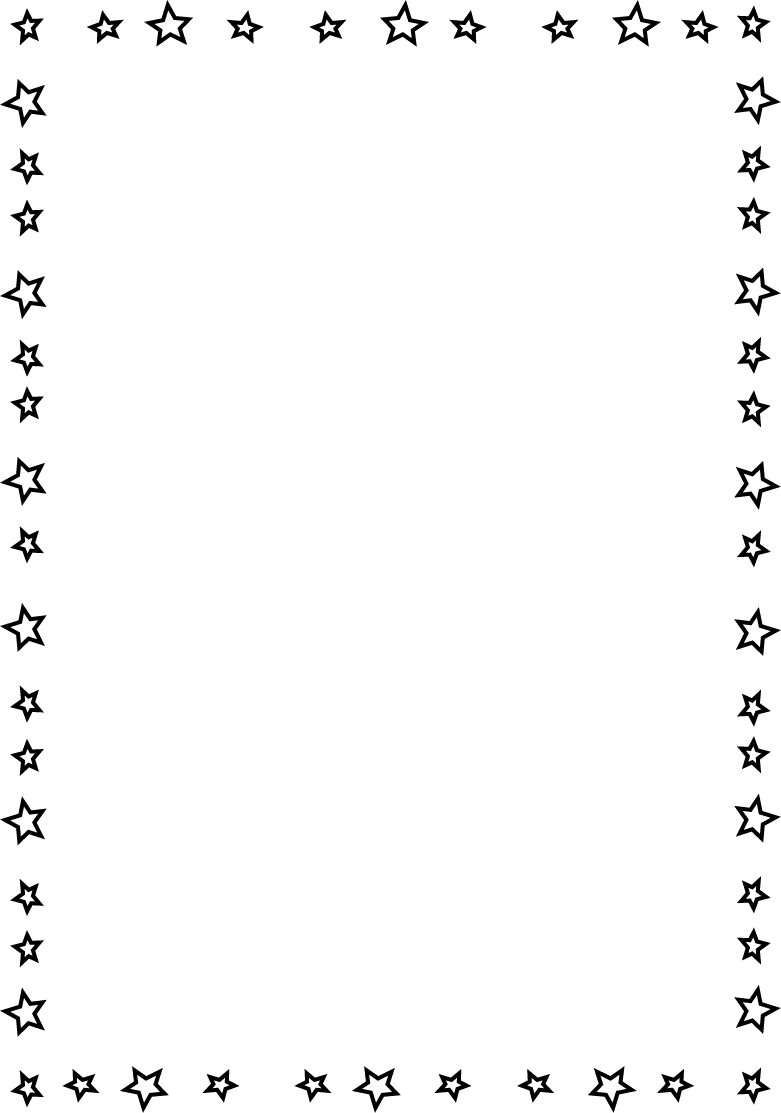 
Name___________________________________________  Date_______________________Writing the Capitals in Cursive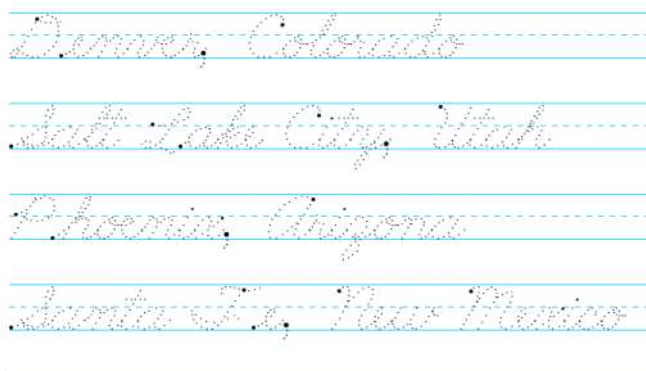 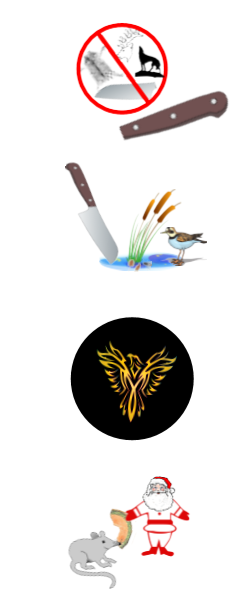 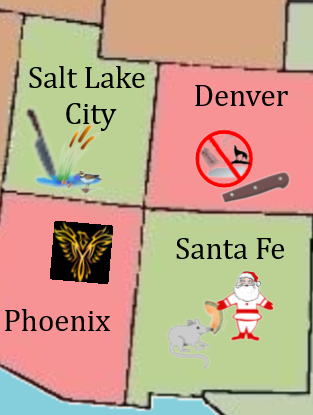 CO =  Denver, Colorado
UT  =  Salt Lake City, Utah
AZ  =  Phoenix, Arizona  NM =  Santa Fe, New Mexico